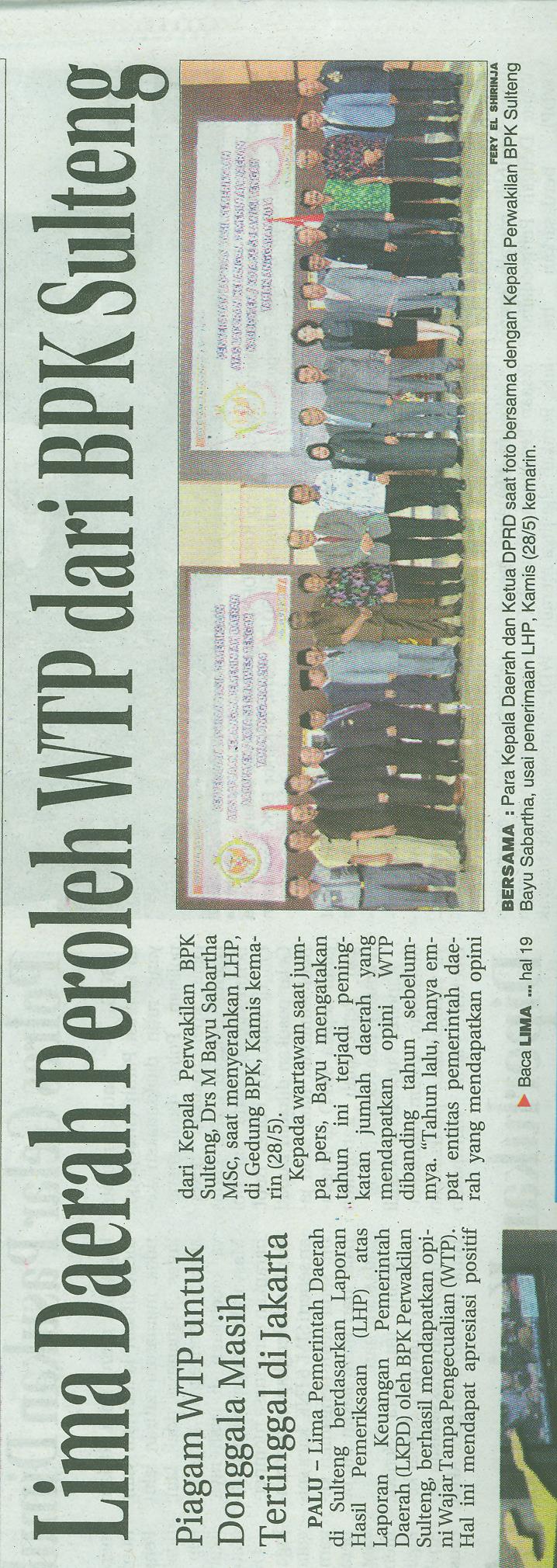 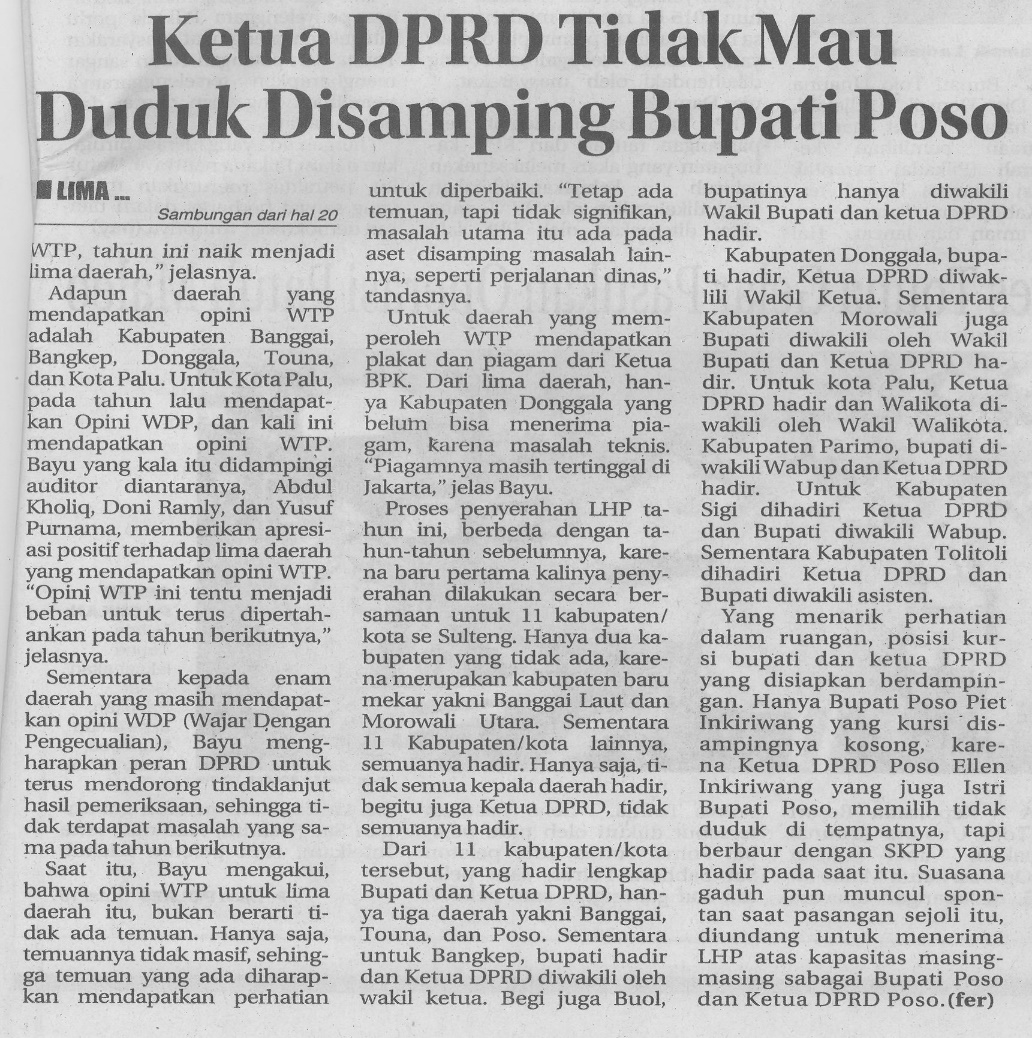 Harian    :Radar SultengHari, tanggal:Rabu, 10 Juni 2015Keterangan:Lima Daerah Peroleh WTP dari BPK SultengEntitas:BPK